九龙国际商住小区完善相关附属工程询价文件赣州盛路房地产开发有限公司二○二○年十一月目    录第一章  询价公告	- 3 -第二章  工程量清单	- 6 -第三章 报价格式	- 7 -第四章  合同本...................................................................................................................................-13- 询价公告九龙国际商住小区完善相关附属工程询价公告赣州盛路房地产开发有限公司是赣州交通控股集团有限公司旗下赣州市交通投资集团有限责任公司的全资子公司，由赣州市交通投资集团有限责任公司授权委托赣州高速和顺实业有限责任公司管理，注册资金1.1亿元。一、项目概况：九龙国际商住小区项目完善相关附属工程清单（附件二）控制价在5.6万元之内（人民币）工期要求：20天二、报价人条件：1、具有独立法人资格；2、近一年内（2019年11月至2020年11月）完成不少于3个类似项目案列。三、报价要求：本次询价定于2020年12月8日上午10：00（文件提交截止日）在安远县九龙国际商住小区物业会议室进行。请各响应单位派专人（法人或其授权代理人）携带报价文件参加；报价文件包括：法人代表身份证复印件；代理人身份证复印件；代理人授权书；营业执照复印件；（5）无不良行为记录的书面声明；（6）报价清单。以上资料需加盖单位公章密封。报价文件由谈判工作组负责审核，资料不全或者伪造者，将不能参与此次询价。如未能按时提交报价文件则视为弃权。四、确定施工单位的原则：   本次询价采取二轮报价；   第一轮报价：所有响应单位现场当众开启报价文件，取报价最低的前5名进入第二轮报价（如响应单位不满5家，则全部进入第二轮）；   第二轮报价：在第一轮报价的基础上进行二次报价，报价单位现场填写（报价表）当众报价，经法人代表或授权代理人签字生效，报价最低的原则确定施工单位。    如有2个及以上单位的报价一致且均为最低价时，业主单位将采用逐个谈判的方式确定施工单位。逐个谈判后仍有2个及以上单位的报价一致且均为最低价时，将采用现场抽签的方式确定施工单位。五、询价文件获取时间及方式：    凡有意参加本项目的报价人，请于2020年12月2日至2020年12月6日在赣州交通控股集团有限公司网站（http://www.gzjtkgjt.com/gsgg/index.jhtml）下载。六、联系方式：  地址：安远县九龙大道九龙国际商住小区物业办公室  联系人：曾先生         联系电话：18022126660                        赣州盛路房地产开发有限公司                             2020年11月28日 工程量清单注：具体工程量请各响应单位自行到安远县九龙国际商住小区进行勘察。第三章：报价格式报  价  函致：赣州盛路房地产开发有限公司 经研究，我方同意《九龙国际商住小区完善相关附属工程的询价公告》中的所有条款并就其中内容进行报价。根据分析计算，我方愿以报价：人民币（大写）          元（¥          ），承接贵公司规定的九龙国际商住小区地下停车位测绘的工程内容。报价人：                 (盖章) 法定代表人或其委托代理人：          (签字)      年    月    日法定代表人（经营者、单位负责人）身份证明书（格式）致：赣州盛路房地产开发有限公司         （法定代表人（经营者、单位负责人）姓名）在                       （响应服务商名称）任      （职务名称）职务，是                 （响应服务商名称）的法定代表人（经营者、单位负责人）。特此证明。                               响应服务商名称（公章）                                             年   月   日（附：法定代表人（经营者、单位负责人）身份证明正反面复印件）法定代表人（经营者、单位负责人）授权书（格式）致：赣州盛路房地产开发有限公司                （响应服务商法定代表人（经营者、单位负责人）名称）是                    （响应服务商名称）的法定代表人（经营者、单位负责人），特授权          （被授权人姓名及身份证代码）代表我单位全权办理上述项目的响应、磋商、签约等具体工作，并签署全部有关文件、协议及合同。我单位对被授权人的签字负全部责任。在撤消授权的书面通知以前，本授权书一直有效。被授权人在授权书有效期内签署的所有文件不因授权的撤消而失效。 被授权人签字：           法定代表人（经营者、单位负责人）签字：                          响应服务商名称（公章）                                      年  月  日无不良行为记录的书面声明致：赣州盛路房地产开发有限公司 我公司在业务过程中诚信履约，近三年征信情况良好，无不良行为纪录。    特此声明。


                                                      响应供应商名称：（公章）                法定代表人或委托代理人签字或签章： 年   月   日第四章： 合同样本安远九龙国际完善相关附属工程施工合同发包单位：赣州盛路房地产开发有限公司     （以下称甲方）承包单位：                               （以下称乙方）为了明确工程内容和各方责任，本着平等互利、互利协助、紧密配合的原则，根据国家有关法律规定及工程的具体情况，经甲乙双方协商一致，订本合同，双方共同信守。工程内容及工程数量。1、工程名称： 安远九龙国际完善相关附属工程    2、工程数量：   详见报价表              。3、工程总造价：      元 ，人民币：     整 。结算方式以报价金额结算，以实际勘察工程量为准，总价包干（含税价）。工程要求及计划。 1、乙方施工按照甲方提供的清单要求，并达到相关使用要求的功能。如乙方在施工过程中需要进行调整，甲乙双方应现场确认，经甲方确认后，乙方才可进行调整施工。2、乙方现场指定       为施工现场负责人，负责与甲方或其它施工单位进行沟通联系，该负责人向甲方或其他单位所作出的任何承诺保证函件签字确认均视为乙方的行为，均由乙方承担责任。3、凡属于乙方承包范围内的在建工程，已竣工工程，未交付给甲方之前，均由乙方承担成品保护责任，如发生损坏，均由乙方承担责任。4、具体进场时间以甲方通知为准。付款方式材料、设备、人员进场施工当日，甲方预付合同总金额的25%给乙方，计￥    元 ，人民币：       。2、工程完工后六个工作日内验收，验收合格后两周内支付结算工程量总工程款97％，预留工程价款的3％为质保金，质保期为一年。保修期限及双方责任1、工程验收合格后，自交付使用之日起，如发现质量问题，乙方应负责免费返工维修，如因甲方使用不当而引起或不可抗拒的自然灾害而造成的损坏费用由甲方自负。2、施工过程中如出现严重问题，或不按双方约定的有关规定的，甲方有权终止合同。3、乙方负责本项工程施工的技术监督、管理、必须对甲方负责确保货物质量，遇到问题应该及时与甲方沟通解决，责无旁贷。4、乙方应严格按照双方约定的相关规定安全文明施工，否则因此而造成一切经济损失及后果均由乙方自负，甲方不负任何责任。5、乙方自行负责施工期间的人身及货物安全。6、乙方进场施工前甲方应给予有效的施工条件，在施工过程中由甲方配合管理交通秩序，便于乙方施工顺利进行。        7、施工过程中应遵守验收方的管理。8、保修期一年内设备损坏，乙方负责免费修理、更换部件，费用由乙方承担（人为及因不可抗力造成的损坏除外）。保修期满后，维修、更换部件仅收取成本费。9、质量要求：符合相关规定规范要求，质量合格。违约、索赔1、自接到甲方进场通知日起 20 工作日完工。乙方应按时完工。如遇到特殊事件应及时与甲方沟通。否则甲方有权扣除工程款的5%作为逾期违约金。2、甲方应按合同付款规定及时拔付工程款，如逾期不付，按应付款的5%偿付给乙方，作为逾期违约金。3、总工程造价3%做为质保金，质保期为一年，质保期结束后甲方将尾款3%付给乙方，乙方应向甲方提供全额工程专用发票。争议与纠纷处理：1.本合同在履行期间，如双方发生争议，在不影响工程进度的前提下，双方可采取协商解决或请有关部门进行调解。2.当合同甲乙双方发生纠纷时，双方本着互谅互让的原则处理，或交建设方调解，如调解不成，交由所辖地区人民法院解决。附则：本合同一式二份，甲、乙双方各持一份。本合同如有末尽事宜，由甲、乙双方友好协商解决，自签定之日起效。 乙方公司账户：收款名称：收款账户：开户行地址：甲方（盖章）                       乙方（盖章）法定代表人：                       法定代表人：委托代理人：                       委托代理人：                 电话/传真：                        电话/传真：签订日期：                         签订日期：  安远九龙国际项目变更相关附属工程安远九龙国际项目变更相关附属工程安远九龙国际项目变更相关附属工程安远九龙国际项目变更相关附属工程安远九龙国际项目变更相关附属工程安远九龙国际项目变更相关附属工程安远九龙国际项目变更相关附属工程安远九龙国际安远九龙国际安远九龙国际安远九龙国际安远九龙国际安远九龙国际安远九龙国际序号项目名称项目特征单位数量  综合单价（元）合计（元）一、道闸更换、保安室开窗孔及电动车刷卡设备迁移一、道闸更换、保安室开窗孔及电动车刷卡设备迁移一、道闸更换、保安室开窗孔及电动车刷卡设备迁移一、道闸更换、保安室开窗孔及电动车刷卡设备迁移一、道闸更换、保安室开窗孔及电动车刷卡设备迁移一、道闸更换、保安室开窗孔及电动车刷卡设备迁移一、道闸更换、保安室开窗孔及电动车刷卡设备迁移1集成道闸（直叶片式）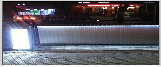 套3集成道闸（曲叶片式）套22开窗孔及铝合金窗安装规格：1200mm*800mm个13电动车刷卡设备迁移及安装消防通道栏杆项1报价清单报价清单报价清单报价清单报价清单项目名称数量单价（元）合价（元）备注集成道闸（直叶片式）3套集成道闸（曲叶片式）2套保安室开窗孔及铝合金窗安装1个洞口尺寸：1200mm*800mm电动车刷卡设备迁移及消防通道装栏杆1项合计粘贴授权人及被授权人身份证明（复印件正、反两面）